 SPOJENÁ ŠKOLA  Kollárova 17,  SEČOVCE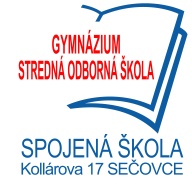       056/6782818, www.gdusecovce.edu.skNaše číslo   916/2019                          Vybavuje/linka  Bc. Emília Šimaiová                          Sečovce 28.08.2019Vec„Preprava zamestnancom a žiakov Spojenej školy Kollárova 17, Sečovce“– Oznámenie o zrušení verejného obstarávania Spojená škola Kollárova 17, Sečovce, Kollárova 17, 078 01 Sečovce (ďalej len „verejný obstarávateľ“) Vám podľa § 57 ods. 3 zákona č. 343/2015 Z. z. o verejnom obstarávaní a o zmene a doplnení niektorých zákonov v znení neskorších predpisov (ďalej 
len „zákon o verejnom obstarávaní“) oznamuje zrušenie verejného obstarávania zadávaného postupom podľa § 117 na poskytnutie služby, ktoré bolo zverejnené na webovom sídle verejného obstarávaní dňa 23.08.2019 s názvom predmetu zákazky: „Preprava zamestnancom a žiakov Spojenej školy Kollárova 17, Sečovce“podľa ustanovenia § 57 ods. 2 zákona o verejnom obstarávaní, nakoľko sa zmenili okolnosti, za ktorých sa vyhlásilo vyššie uvedené verejné obstarávanie.Vzhľadom na skutočnosť, že sa v priebehu vyhlásenia predmetného verejného obstarávania zmenili jeho okolnosti, za ktorých sa vyhlásilo, verejný obstarávateľ pristúpil k jeho zrušeniu.  Verejný obstarávateľ uvádza, že po zohľadnení týchto zmien  pristúpi k vyhláseniu predmetného verejného obstarávania postupom stanoveným zákonom o verejnom obstarávaní v závislosti od výšky jej predpokladanej hodnoty, t.j. postupom podľa § 117 zákona o verejnom obstarávaní.S pozdravom